Консультация «Готовность ребенка к школе»Скоро наши дети пойдут в школу. И каждый из Вас хотел бы, чтобы его ребёнок был как можно лучше подготовлен к школе. А что это значит готовность ребёнка к школе?Мы предлагаем Вам небольшой тест, где Вы определите основные показатели готовности ребёнка к школе. Это то, что должно быть сформировано, выработано в ребёнке, то, что ему будет помогать хорошо учиться в школе.II. Тест «Пирамида».Родители разбиваются на несколько рабочих групп по 5-7 человекИм предлагается следующее задание: Вам предлагаются карточки, где написаны различные показатели. На первую (верхнюю) строчку необходимо выложить тот показатель, который Вы считаете наиболее главным. На вторую выкладываете 2 наиболее главных из оставшихся показателей. На третью – три. На четвёртую – два. На пятую – один показатель.Должна получиться вот такая пирамида:Для родителей предлагаются следующие показатели готовности детей к школе:ОтветственностьУмение считать, считать, писатьУмение общаться со взрослыми и сверстникамиСамостоятельностьНастойчивостьСостояние здоровьяУмение логически мыслитьУмение организовать рабочее местоРазвитие речи и памятиПодводится итог теста (что родители ставят на первое, второе и т.д. место)III. Можно выделит условно несколько показателей готовности ребёнка к школе:Специальная готовность: умение читать, считать, писать.Психологическая готовность: умение общаться со взрослыми и сверстниками; способность управлять своим поведением; умение организовать рабочее место и поддерживать порядок; стремление преодолевать трудности; стремление к достижению результата своей деятельности; ориентировка в окружающем мире; запас знаний усвоенных в системе; желание узнавать новое; развитие речи и мышления.Физическая готовность: состояние здоровья; физическое развитие; развитие основных движений.IV. Умение читать, считать и писать, конечно же, недостаточно при подготовке ребёнка к школе. Это мы увидели из ваших анкет и «пирамид». Не менее важно воспитать в ребёнке и волевые качества: самостоятельность, ответственность, настойчивость. Согласитесь, без них невозможно успешное обучение в школе. Эти качества воспитываются не только на занятиях, но и в других видах деятельности.Что же такое школьная зрелость (или психологическая готовность к школе)? Традиционно выделяют три аспекта школьной зрелости: интеллектуальный, эмоциональный и социальный. Интеллектуальная зрелость для возраста 6-7 лет - это умение выделять фигуру из фона, способность концентрировать внимание, устанавливать связи между явлениями и событиями, возможность логического запоминания, умение воспроизводить образец, а также развитие тонких движений руки и их координации. Эмоциональная зрелость - это ослабление непосредственных, импульсивных реакций и умение длительно выполнять не очень привлекательную работу, то есть развитие произвольности поведения. Социальная зрелость подразумевает потребность в общении со сверстниками и умение подчинять свое поведение законам детских групп, способность принимать роль ученика, умение слушать и выполнять указания учителя. За основу готовности к школе, таким образом, принимается некоторый необходимый уровень развития ребенка, без которого он вообще не может успешно учиться в школе (посмотрите на наш рисунок). 

Любой ли ребенок может пойти в школу и успешно в ней учиться? Очевидно, что это не так. Дело в том, что путь развития каждого ребенка индивидуален. Кто-то начинает раньше других ходить, но затем долго не говорит, кто-то, наоборот, не умеет улыбаться, но зато начинает говорить целыми фразами, да еще и запоминает буквы. Поэтому к школьному возрасту дети приходят с разным багажом опыта - знаниями, умениями, навыками, привычками. Впоследствии каждый из них научится читать и считать и, может быть, даже станет грамотным, но к моменту поступления в школу важнее иметь не конкретные сформированные навыки, а способность воспринимать и усваивать новый материал, то есть способность ребенка к обучению. 

Итак, поскольку школьная зрелость, как и вообще все развитие ребенка, подчиняется закону неравномерности психического развития, каждый ребенок имеет свои сильные стороны и зоны наибольшей уязвимости. Для того чтобы вы могли сами оценить подготовленность ребенка, предлагаем вам короткий тест. Готов ли ребенок к школе? 


Тест для родителей 

1. Хочет ли ваш ребенок идти в школу? 

2. Привлекает ли вашего ребенка в школе то, что он там много узнает, и в ней будет интересно учиться? 

3. Может ли ваш ребенок заниматься самостоятельно каким-либо делом, требующим сосредоточенности в течение 30 минут (например, собирать конструктор)? 

4. Верно ли, что ваш ребенок в присутствии незнакомых нисколько не стесняется? 

5. Умеет ли ваш ребенок составлять рассказы по картинке не короче чем из пяти предложений? 

6. Может ли ваш ребенок рассказать наизусть несколько стихотворений? 

7. Умеет ли он изменять существительные по числам? 

8. Умеет ли ваш ребенок читать по слогам или, что еще лучше, целыми словами? 

9. Умеет ли ваш ребенок считать до 10 и обратно? 

10. Может ли он решать простые задачи на вычитание или прибавление единицы? 

11. Верно ли, что ваш ребенок имеет твердую руку? 

12. Любит ли он рисовать и раскрашивать картинки? 

13. Может ли ваш ребенок пользоваться ножницами и клеем (например, делать аппликации)? 

14. Может ли он собрать разрезную картинку из пяти частей за одну минуту? 

15. Знает ли ребенок названия диких и домашних животных? 

16. Может ли он обобщать понятия (например, назвать одним словом "овощи" помидоры, морковь, лук)? 

17. Любит ли ваш ребенок заниматься самостоятельно - рисовать, собирать мозаику и т.д.? 

18. Может ли он понимать и точно выполнять словесные инструкции? 


Возможные результаты тестирования зависят от количества утвердительных ответов на вопросы теста. Если оно составляет: 

• ^ 15-18 баллов - можно считать, что ребенок вполне готов к тому, чтобы идти в школу. Вы не напрасно с ним занимались, а школьные трудности, если и возникнут, будут легко преодолимы; 

• ^ 10-14 баллов - вы на правильном пути, ребенок многому научился, а содержание вопросов, на которые вы ответили отрицанием, подскажет вам точки приложения дальнейших усилий; 

• ^ 9 и меньше - почитайте специальную литературу, постарайтесь уделять больше времени занятиям с ребенком и обратите особое внимание на то, чего он не умеет. 

Результаты могут вас разочаровать. Но помните, что все мы - ученики в школе жизни. Ребенок не рождается первоклассником, готовность к школе - это комплекс способностей, поддающихся упражнению. Упражнения, задания, игры, выбранные вами для развития ребенка, легко и весело можно выполнять с мамой, папой, бабушкой, старшим братом - со всеми, кто располагает свободным временем и желанием заниматься. При подборе заданий обратите внимание на слабые места своего ребенка. Полезно, чтобы он все-таки умел читать и немного писать, считать - если ребенок опережает требования программы, он будет лучше себя чувствовать в школе. 

Вы можете дать волю своей фантазии и видоизменять задания, а можете точно придерживаться инструкции, - в любом случае ваш ребенок растет и приближается к школе. Но помните, пожалуйста, несколько простых правил: 


• Занятия с малышом должны быть обоюдно добровольными. 

• Их длительность не должна превышать 35 минут. 

• Не пытайтесь предлагать ребенку задания, если он утомлен. 

• Постарайтесь, чтобы занятия имели регулярный характер - "мозговой штурм" при подготовке к школе не слишком эффективен. 


Если вы опасаетесь за успехи своего ребенка, советуем вам не состредоточиваться на выработке конкретных навыков - не стоит "дрессировать" его на сложение и вычитание, чтение по слогам. Методические приемы обучения в начальной школе постоянно меняются, существует множество авторских программ, и ваши усилия могут пойти вразрез с ними, что только затруднит в дальнейшем обучение ребенка. Куда полезнее будет использовать общеразвивающие упражнения, полезные для укрепления восприятия, памяти, внимания, тонкой моторики рук. Учите ребенка обращать внимание на то, как звучат слова - предлагайте ему внятно повторять слова, как русские, так и иностранные, знакомые и незнакомые ("электрификация", "магистратура" и т. д.). Разучивайте с ним стихи, скороговорки и сочиняйте сказки. Просите повторять наизусть услышанный текст и пересказывать его своими словами. Вспомните коллективные игры типа "Барыня прислала сто рублей", "Я садовником родился..." - они развивают произвольность действий, сосредоточенность, обогащают речевой запас детей. 

Очень полезно запоминать различные предметы, их количество и взаиморасположение; обращайте внимание ребенка на детали пейзажа и окружающей обстановки. Не забывайте почаще просить его сравнивать различные предметы и явления - что в них общего и чем они отличаются. Предложите ребенку запомнить последовательность цифр (например, номера телефонов). Хорошо стимулируют развитие концентрации внимания игры-лабиринты, в которых нужно "проследить" дорожку персонажа, а также задание на сравнение двух почти одинаковых рисунков. 

Не пренебрегайте занятиями, развивающими и укрепляющими мелкие движения рук: лепка, рисование, аппликации, игры с конструкторами типа LEGO - все это создает предпосылки для формирования хорошего почерка и способствует развитию мышления ребенка. Используйте подручные средства - можно отделить горох от кукурузы или бобов, рассортировать пуговицы, разложить спички. 

И, как бы ни продвигались объективные успехи вашего ребенка, старайтесь создавать здоровый настрой перед школой, при котором он бы стремился к знаниям, не боялся плохих отметок и был уверен в том, что, отличник или двоечник, он все равно для вас самый любимый!Готов ли Ваш ребёнок идти в школу?

Как правило, родителей будущих первоклассников волнует множество вопросов: сможет ли их ребёнок хорошо учиться в школе, достаточно ли он развит, что он должен уметь накануне поступления в школу. 

С помощью этого теста Вы можете попытаться оценить подготовленность ребёнка к школе.

Ответьте на вопросы «Да» или «Нет»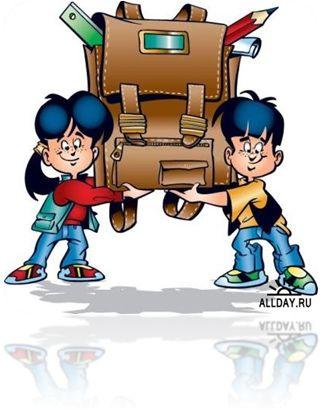 
Часто ли Ваш малыш заявляет о своём желании идти в школу?
Вашего ребёнка сильнее привлекают атрибуты школы (портфель, книжки, новое «взрослое» положение), чем возможность больше узнать и многому научиться?
Вы считаете, что Ваш ребёнок достаточно усидчив и внимателен при выполнении не слишком привлекательного для него задания?
Ваш ребёнок общителен как с детьми, так и со взрослыми?
Вы не уверены в том, что Ваш малыш способен хорошо запомнить и выполнить устное поручение (например, по телефону)?
Ваш ребёнок ни минуты не может побыть один и заняться чем-либо самостоятельно?
Игрушки и личные вещи Вашего ребёнка всегда в беспорядке, и Вы устали напоминать ему, что нужно их убирать?
Умеет ли Ваш ребёнок считать до двадцати и обратно?
Может ли Ваш ребёнок сравнивать числа и предметы?
Способен ли Ваш малыш складывать и вычитать в пределах двадцати?
Знает ли он простые геометрические фигуры (круг, квадрат, треугольник, прямоугольник, овал)?
Умеет ли ребёнок выделять существенные признаки в предметах (например, «у птицы есть клюв, перья»)?
Может ли Ваш ребёнок объединить одним словом понятия одного вида, рода, характера (например, назвать одним словом «обувь» слова сапоги, туфли, ботинки)?
Сможет ли Ваш ребёнок придумать к предложенному слову слова с противоположным значением (например, «жарко – холодно»)?
Умеет ли он составлять рассказ по 5-7 картинкам?
Знает ли Ваш малыш буквы и умеет ли он читать по слогам?
Ваш ребёнок с трудом и без всякого удовольствия декламирует стихи и рассказывает сказки?
Верно ли, что Ваш ребёнок недостаточно уверенно пользуется шариковой ручкой?
Ваш ребёнок любит мастерить, пользуясь клеем, ножницами, инструментами?
Ему доставляет удовольствие раскрашивать или рисовать?
Рисунки Вашего ребёнка, как правило, неаккуратны, размашисты и не завершены?
Ваш ребёнок без особого труда может собрать разрезанную на несколько частей картинку?
Может ли Ваш ребёнок придумать слово к предложенному слову так, чтобы они были связаны по смыслу, как связаны слова в образце (например,«дерево – ветки», «книга – страницы»)?
Вы считаете, что Ваш малыш нелюбознателен и плохо осведомлён?


Соотнесите свои ответы с ключом


Если на вопросы 1, 3, 4, 5, 8, 9, 10, 11, 12, 13, 14, 15, 16, 19, 20, 22, 23 Вы ответили «Да», то начислите по 1 баллу за каждый ответ.

Если на вопросы 2, 6, 7, 17, 18, 21, 24 Вы ответили «Нет», то начислите ещё по 1 баллу за каждый ответ.

Подсчитайте общее количество баллов.

Если оно составляет:

20-24 балла – Ваш ребёнок готов к школе. Он будет справляться со всеми школьными трудностями. Позаботьтесь о том, чтобы у него не пропал интерес к школе и к получению новых знаний.

15-19 баллов – Вам следует уделять больше внимания своему малышу. Содержание вопросов теста, либо задания в нём помогут Вам выбрать нужное направление работы с ребёнком. Не отчаивайтесь, Ваш малыш почти готов, чтобы идти в школу.

14 и менее баллов – лучшим советом для Вас будет поговорка: «Терпение и труд всё перетрут». Ваш малыш ждёт помощи и сотрудничества. Погрузитесь вместе с ним в развивающие, занимательные игры. Всё это поможет ребёнку достичь успеха и пойти в школу подготовленнымКритерии готовности к школе:

МЕЛКАЯ МОТОРИКА (развитие руки)

Дети должны уметь:

• застегивать пуговицы, завязывать шнурки;

• проводить прямые и не дрожащие линии;

• «видеть строку» и писать в ней;

• видеть клеточки и точно вести по ним рисунок;

• проводить по линии, отрывая карандаш не более трех раз, без многократного наведения по одному и тому же месту, без сильного нажима на бумагу.

 

^ МАТЕМАТИЧЕСКИЕ ЗНАНИЯ:

Дети должны знать:

• состав чисел первого десятка (из отдельных единиц);

• состав чисел из двух меньших;

 

^ КОЛИЧЕСТВО И СЧЕТ .

Дети должны уметь:

• называть числа в прямом и обратном порядке;

• соотносить цифру и число предметов;

•правильно пользоваться количественными и порядковыми числительными;

• сравнивать числа в пределах 10;

• устанавливать, какое число больше (меньше) другого;

• размещать предметы в порядке возрастания, убывания;

•уравнивать неравное число предметов двумя способами (добавить, убрать).

 

ВЕЛИЧИНА

^ Дети должны уметь:

• сравнивать по длине, высоте, ширине;

• ориентироваться на листе бумаги;

• различать форму предметов: круглую, треугольную, четырехугольную;

• составлять из нескольких треугольников, четырехугольников фигуры большого размера;

• измерять длину предметов с помощью условной мерки;

• сравнивать до 10 предметов, различных по величине;

• делить круг, квадрат на 2 и 4 равные части.

 

ВРЕМЯ

^ Дети должны уметь:

• различать и называть части суток и их последовательность;

• понимать значение понятий «вчера», «сегодня», «завтра»;

• знать дни недели, их последовательность;

• уметь называть месяцы года.

 

ОЗНАКОМЛЕНИЕ С ПРИРОДОЙ. Неживая природа.

^ Дети должны:

• иметь представления о сезонных изменениях в природе;

• определять состояние погоды: солнечно, пасмурно, ветрено, дождливо, выпал снег.

 

^ ЖИВОТНЫЙ МИР.

Дети должны иметь представление

:

• о домашних и диких животных;

• о перелетных и зимующих птицах;

• о зависимости изменений в живой природе от изменений в неживой природе.

 

^ РАСТИТЕЛЬНЫЙ МИР.

Дети должны иметь представление

:

• об условиях, необходимых для роста растений;

• о лесных ягодах и грибах;

• об овощах и фруктах;

• о деревьях, кустарниках и цветах.

 

^ ПРЕДМЕТНЫЙ МИР

Дети должны уметь:

• сравнивать, группировать, классифицировать предметы;

• называть материалы, из которых они изготовлены;

• понимать значение обобщающих слов

 

^ Я И ОБЩЕСТВО.

Дети должны знать:

• название нашей страны и ее столицы;

• название родного города;

• иметь представление о всенародных праздниках.

 

^ ПРАВИЛА ДОРОЖНОГО ДВИЖЕНИЯ.

Дети должны:

• различать проезжую часть дороги и тротуар;

• понимать значение сигналов светофора;

• знать правила дорожного движения.В 6-7 лет ребёнок должен уметь:

Внимание–

выполнять задание не отвлекаясь около 15 минут; находить 5-6 отличий между предметами; удерживать в поле зрения 8-10 предметов; выполнять самостоятельно быстро и правильно задание по предложенному образцу; копировать в точности узор или движение.

 

Память

– запоминать 8-10 картинок; рассказывать по памяти литературные произведения, стихи, содержание картины; повторять в точности текст, состоящий из 3-4 предложений.

 

Мышление

– определять последовательность событий, складывать разрезную картинку из 9-10 частей; находить и объяснять несоответствия на рисунках; находить и объяснять отличия между предметами и явлениями, находить среди предложенных предметов лишний, объяснять свой выбор.

 

Математика

– называть числа в прямом и обратном порядке; соотносить цифру и число предметов; составлять и решать задачи в одно действие на сложение и вычитание; пользоваться арифметическими знаками действий; измерять длину предметов с помощью условной меры; ориентироваться на листе бумаги; определять время по часам.

 

^ Развитие речи

– правильно произносить все звуки; определять место звука в слове; использовать в речи сложные предложения разных видов; составлять рассказы по сюжетной картине или серии картинок, из личного опыта, не менее чем из 6-7 предложений; составлять предложения из 5-6 слов, членить простые предложения на слова; делить слова на слоги.

 

^ Развитие мелкой моторики

– свободно владеть карандашом и кистью при разных приёмах рисования; изображать в рисунке несколько предметов, объединять их единым содержанием; штриховать или раскрашивать рисунки, не выходя за контуры; ориентироваться в тетради в клетку или линию; передавать в рисунке точную форму предмета, пропорции, расположение частей.

 

^ Ознакомление с окружающим

– называть своё имя, фамилию и отчество, имя и отчество своих родителей; название своего родного города (посёлка), столицы, Родины; последовательность времён года, частей суток, дней недели; называть весенние, летние, осенние, зимние месяцы; отличать хищных животных от травоядных, перелётных птиц от зимующих, садовые цветы от полевых, деревья от кустарников; называть все явления природы, название нашей планеты и спутника Земли.Итак, начну с перечисления того, что же нужно ребенку, чтобы быть успешным в учебе: произвольное внимание, умения понимать причинно-следственные связи, умение выражать свои мысли и задавать вопросы, умения запоминать, умения обобщать, умения выделять существенные признаки и игнорировать несущественные, умение следовать инструкции, достаточно развитая мелкая моторика, ну и конечно желание учиться, положительный настрой и сформированность так называемой позиции школьника. Это те вещи, которые смотрит школьный психолог во время диагностики готовности ребенка к школе. Расскажу подробнее, что это такое и как это развивать.Произвольное внимание — это умение концентрироваться на том, что прямо сейчас внимания не привлекает, умение продолжать делать то, что стало сложно или надоело. Его часто противопоставляют вниманию непосредственному, то есть, реакции на что-то новое, интересное, неожиданное, на что-то, что не может не привлечь внимания. Так вот, при переходе к систематическому школьному обучению ребенку придется заниматься математикой во время урока математики, а не тогда, когда ему этого захотелось. Это умение и называется произвольным вниманием.Как развивать: произвольное внимание начинает формироваться не раньше определенного возрасте, это значит, что в 3-4 года бесполезно требовать этого от ребенка. Тем не менее, чтобы со временем ребенок научился концентрироваться на том, что прямо сейчас ему не очень интересно, важно соблюдать несколько правил при воспитании. Во-первых, очень важно научить ребенка не бросать начатое дело, а стараться его завершить, пусть таким завершением будет просто уборка, важно, чтобы ребенок не бросал свое занятие, как только оно наскучило ему, но уделял ему еще немного времени после. Во-вторых, важно давать ребенку время на самостоятельные занятия, когда он сможет сам себя занять.Понимание причинно-следственных связей — это логика, вернее самое ее начало, логика в бытовом понимании. Ребенок должен понимать, что если он видит на одной картинке снеговика и солнышко, то картинка, где солнышко есть, а снеговик почти растаял логически следует за первой, так как солнце является причиной таяния снеговика. Это значит, что ребенок должен уметь выделить причину и последствие при рассказе о каком-то событии или при обсуждении картинки или рассказа, должен уметь ответить на вопрос «Почему?».Как развивать: Первый и главный способ развития это ваши разговоры с ребенком, читая книгу, обсудите, что и почему произошло, убедитесь, что ребенок понимает логику рассказа. То же самое можно делать и при просмотре фильмов/мультфильмов и при обсуждении событий за день. Ну а кроме того есть много заданий, где надо из отдельных картинок выстроить стройный ряд и по нему рассказать историю о том, что же произошло.Развитие речи (умение выражать свои мысли и задавать вопросы) — это и словарный запас, и умение строить развернутые предложения, и понимание шуток.Как развивать: Ничто не может быть полезнее для развития речи, как общение с ребенком. Разговаривайте больше, читайте книги, объясняйте неизвестные слова, поощряйте ребенка выражать свое мнение и придумывать свои объяснения непонятным фактам.Память — сюда входит как непосредственное запоминание, так и опосредованное, то есть, запоминание с дополнительной помощью, например, рисунка.Как развивать: Учите с ребенком стихи, обсуждайте события, произошедшие за день, смотрите фотографии из поездок и просите ребенка вспомнить, где это было и что еще происходило в поездке. Есть также множество игр на развитие внимания и памяти, например такая: в ряд выставляется от 7 до 10 предметов, ребенок смотрит на них, потом закрывает глаза, один предмет убирается, а остальные меняются местами, задача назвать отсутствующий предмет. Или всем известные игры «мемори». Также хорошо работают игры, где все по кругу называют слова или вместе составляют рассказ, причем каждый следующий игрок повторяет все, сказанное до него.Умения классифицировать, выделяя существенные признаки и игнорируя несущественные — для дошкольников это сводится в основном до знания названий понятий, таких как мебель, одежда, овощи, фрукты и умению отнести предмет к определенному классу. Или выбрать все треугольники независимо от их цвета и размера.Как развивать: Это опять же делается в повседневном общении, когда вы обсуждаете то, что ребенок видит и то, что происходит в его жизни. Но кроме того возможны и различные игры, когда мы называем по очереди все известные нам овощи или фрукты или насекомых. Если ребенок достаточно взрослый (5-6 лет) можно просто рассказать ему о существовании этих категорий и назвать обобщающие понятия.Умение следовать инструкции — подразумевается умение слышать учителя и выполнять его команды, причем в этих командах может быть от одного до 4-5 шагов.Как развивать: Опять же скажу, что это умения формируется в обычной жизни с ребенком, когда вы просите его что-то сделать, он учиться следовать инструкции, иногда вы просите сделать последовательно два или три дела. Но ели вам кажется, что это может стать сложностью в школе, стоит заранее дома поиграть в игры на выполнение нескольких команд, заодно и память потренируете.Мелкая моторика — это умение держать ручку или карандаш и совершать всякие мелкие действия пальцами, сюда же добавлю тренированность руки в целом, чтобы легче было писать.
Как развивать: рисование, раскрашивание, штриховка, обводилки, а также лепка, мозаика, вышивание, шитье, вязание и даже готовка — все это тренирует руку и косвенно готовит ее к письму.Желание учиться, положительный настрой и сформированность так называемой позиции школьника — под этим подразумевается, что ребенок понимает, что такое школа, что там будет происходить и хочет учиться. Кроме того, он понимает, что ученик это такая отдельная важная роль, это не то же самое, что сын или внук.Как формировать: для начала стоит понять, как вы на самом деле относитесь к школе, если вы ее боитесь или относитесь с пренебрежением, ребенок неизбежно почувствует ваше отношение. Вторым важным моментом является поддержание любознательности и активности вашего ребенка. Дети естественным образом хотят все знать и во всем разобраться, если не мешать им, а наоборот поддерживать и поощрять в этом, то к школе они будут готовы идеально. Чтобы помочь вам и ребенку интересоваться миром есть множество книг с опытами и экспериментами, они очень помогают в поддержании любознательности. Ну и конечно важно с одной стороны дать ребенку понять, что школа это серьезно, не напугав его с другой стороны сложностью и неизбежностью процесса. Тут могут помочь ваши рассказы про ваш школьный опыт или книги на ту же тему. Если ребенку это интересно, можно начать заранее играть в школу, давая ему возможность побыть как учеником так и учителем.Итак, подводя итоги скажу, что вообще-то развитие ребенка, если оно происходит гармонично, неизбежно ведет к тому, что к 7 годам он будет готов к школе, но тем не менее, мне кажется важным, уделить этому вопросу отдельное внимание, так как наш современный мир перенасыщен разной информацией и стимулами, ребенок может во всем этом потеряться и ему может понадобиться помощь в формировании около учебных навыков и развитии основных психических процессов, таких как память, внимание и мышление